от 20.08.2014   № 93-дс. Туринская СлободаО создании муниципальной комиссии по оценке последствий принятия решения о реорганизации или ликвидации образовательной организации 	В соответствии с пунктами 11, 12, 14 статьи 22 Федерального закона            от 29 декабря 2012 года № 273-ФЗ «Об образовании в Российской Федерации», пунктом 2 статьи 13 Федерального закона от 24 июля 1998 года № 124-ФЗ         «Об основных гарантиях прав  ребенка в Российской Федерации», подпунктом 2 пункта 1 статьи 6, пунктами 4, 5 статьи 14 Закона Свердловской области               от 15 июля 2013 года  № 78-ОЗ «Об образовании в Свердловской области», подпунктом 40 пункта 9 Положения о Министерстве общего                                         и профессионального образования Свердловской области, утвержденного постановлением  Правительства  Свердловской  области от 24.10.2013                  № 1302-ПП,  приказом  Министерства общего и профессионального образования Свердловской области от 19.12.2013 № 115-д «Об утверждении Порядка проведения оценки последствий принятия решения        о реорганизации или ликвидации государственной образовательной организации Свердловской области, муниципальной образовательной организации, расположенной на территории Свердловской области», в целях обеспечения государственных гарантий реализации прав граждан на получение образования соответствующего уровня,           ПОСТАНОВЛЯЮ: 1. Создать муниципальную комиссию по оценке последствий принятия решения о реорганизации или ликвидации образовательной организации.2.  Утвердить   состав муниципальной комиссии (прилагается).3.  Контроль за исполнением настоящего  постановления оставляю за собой.Начальник Слободо-Туринского МОУО:                                    Г.И. Фоминов        С постановлением  ознакомлены:                                                 Л.Г. Белых                                                                                                          Л.Ю. Сабурова                                                                                                   О.В. Семенюк Н.Р. МозыреваСостав муниципальной комиссии по оценке последствий принятия решения о реорганизации или ликвидации образовательной организации и принятия решения о реорганизации или ликвидации образовательной организацииС постановлением  ознакомлены: ________________________________________ Л.Г. Белых                                                          _____________________________________Л.Ю. Сабурова______________________________________ О.В. Семенюк______________________________________Н.Р. Мозырева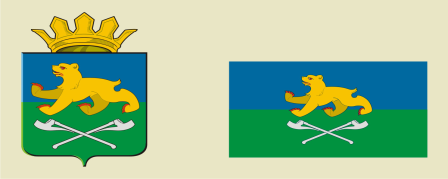 СЛОБОДО-ТУРИНСКИЙ  МУНИЦИПАЛЬНЫЙ ОТДЕЛУПРАВЛЕНИЯ ОБРАЗОВАНИЕМП О С Т А Н О В Л Е Н И ЕПРИЛОЖЕНИЕ к постановлению Слободо-Туринского МОУО от 20.08.2014 года № 93-д «О создании муниципальной комиссии по оценке последствий принятия решения о реорганизации или ликвидации образовательной организации»Фоминов Г.И.  начальник Слободо-Туринского муниципального отдела
управления образованием, председатель комиссии;Белых Л.Г.заместитель начальника Слободо-Туринского муниципального отдела управления образованием;Сабурова Л.Ю. начальник МКУ «ЦБ ОУ Слободо-Туринского МР»;Семенюк О.В.юрисконсульт МКУ «ИМЦ ОУ Слободо-Туринского МР»;Мозырева Н.Р. методист МКУ «ИМЦ ОУ Слободо-Туринского МР», секретарь комиссии.